In Service To One.  In Service To All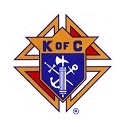 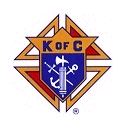 The Knights of Columbus Sacred Heart Council #2842 is awarding two, $2,500 scholarships to eighth- grade students graduating in June 2020 continuing their education at a Catholic high school.Eighth-grade Catholic students, who are residents of Rochelle Park or Saddle Brook, or the child, grandchild, brother or sister of a member, or deceased member of Council #2842, are eligible. The applicant must be a New Jersey resident.The requestor shall provide written verification of the student’s intention to attend, or acceptance into, a Catholic high schoolThe applicant or principal shall provide the applicant’s American Testronic scores, or the test scores from the standardized Catholic high school admissions test, administered by the Archdiocese, or school grades, and a list of school clubs, activities, etc. that the applicant has participated in.The applicant, principal, or nominator may provide any other supporting documentation (i.e. Letters of recommendation, extra-curricular activity participation, community service activities) on behalf of the applicant. All applications and documentation should be mailed to:				Scholarship Committee				Knights of Columbus #2842		 		235 Rochelle Avenue				Rochelle Park, NJ  07662More information, and applications, are available via the council website, www.KofC2842.org.Please feel free to call the council committee with any questions at 201-843-9613.Applications must be received no later than June 1, 2020.   Applicant Name:	____________________________________________________Applicant Address:	____________________________________________________			____________________________________________________			____________________________________________________Applicant Phone #:	____________________________________________________Nominator’s Name:	____________________________________________________Nominator’s Phone #	____________________________________________________Nominator’s Relationship to Applicant: ________________________________________School applicant currently attends: ___________________________________________High School applicant will attend:  ___________________________________________Test Scores/Grades attached (Y/N) 	_______________________________________School Clubs/Activities/Awards		_______________________________________				_______________________________________					_____________________________________________________________________________________________________________________Other Clubs/Activities/Awards:		_______________________________________				_______________________________________					_____________________________________________________________________________________________________________________Letter of Recommendation Attached (Y/N) _____________________________________